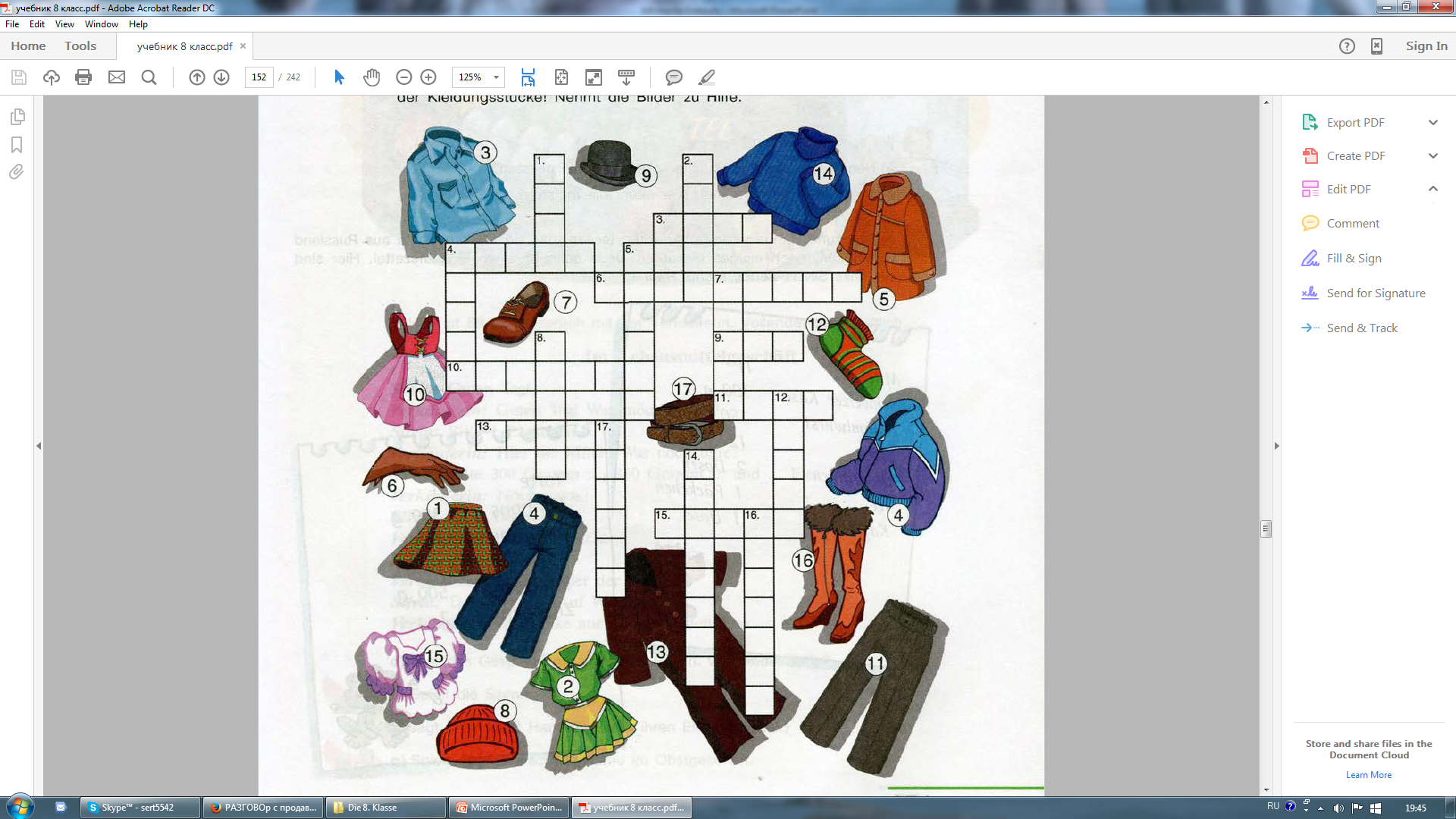 1nseaJ  2Proullev 3lfeeiSt 4ucShh 5keJca 6cokR 7oeSckn 8sBleu 9meHd 10idKle 11     eGtrul